ThomsonFait par Zachary GilbertNom au complet : Joseph John Thomson 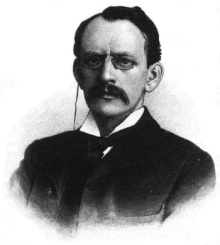 Découverte : Charge 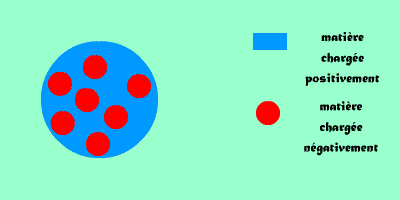 Nationalité : Anglais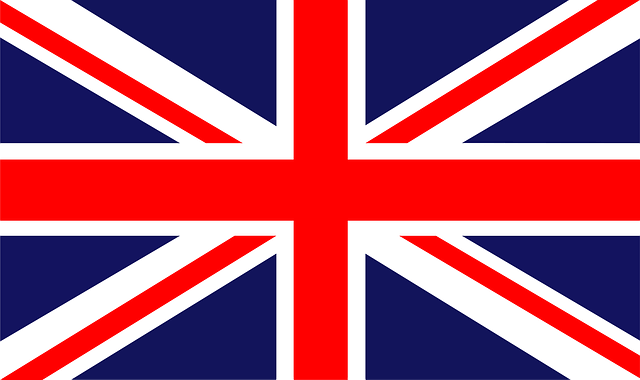 Période de temps : 1856 - 1940